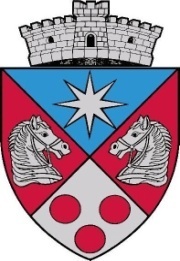 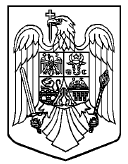 ROMÂNIAJUDEŢUL MUREŞCOMUNA chibedCONSILIUL LOCALHOTĂRÂREA NR. 32 / 2015din 30 aprilie 2015privind menținerea Comunei Chibed în teritoriul eligibil LEADERal Asociației Târnava Mică-Bălăușeri-SărățeniConsiliul local al comunei Chibed, În şedinţa ordinară din 30 aprilie 2015, Având în vedere expunerea de motive nr. 5120/21.04.2015 prezentată de Primarul Comunei Chibed, Dl. Dósa Sándor, privind menținerea Comunei Chibed în teritoriul eligibil LEADER al Asociației Târnava Mică-Bălăușeri-Sărățeni, referatul de specialitate al compartimentului de resort nr. 7147/22.04.2015 şi Raportul comisiilor de specialitate prin care avizează favorabil proiectul de hotărâre,Văzând Actul Constitutiv și Statutul Asociației Târnava Mică - Bălăușeri-Sărățeni, prevederile Hotărârii Consiliului Local al Comunei nr. 5  din  28 ianuarie 2010, respectiv prima versiune a Programului Național de Dezvoltare Rurală 2014-2020,În conformitate cu prevederile art. 11 din Legea nr. 215/2001, privind administrația publică locală, republicată, cu modificările și completările ulterioare, și cu prevederile O.G. 26/2000, cu privire la asociații și fundații, cu modificările și completările ulterioare;În temeiul art.36, alin. (2) litera ”b”, art. 45 alin. (2) litera ”d”, art.115 alin. (1) lit. ”b” din Legea nr.215/2001 privind administraţia publică locală, republicată, cu modificările şi completările ulterioare,h o t ă r ă ș t e :Art.1. Se aprobă menținerea Comunei Chibed în teritoriul eligibil LEADER al Asociației Târnava Mică-Bălăușeri-Sărățeni prin parteneriatul „GAL Târnava Mică-Bălăușeri-Sărățeni” în vederea elaborării și implementării Strategiei de Dezvoltare Locală pentru perioada 2014 – 2020.Art.2. Autoritatea Publică Locală nu va adera la un alt parteneriat ce va implementa o Strategie de Dezvoltare Locală cu finanțare prin PNDR 2014-2020.Art.3. Se mandatează viceprimarul Comunei Chibed, domnul ORBÁN SÁNDOR, să reprezinte Consiliul local şi Comuna Chibed în relația cu Asociația Târnava Mică - Bălăușeri-Sărățeni în toate activitățile privind elaborarea și implementarea Strategiei de Dezvoltare Locală pentru perioada 2014 – 2020.Art.4. Viceprimarul și secretarul comunei vor aduce la îndeplinire prevederile prezentei hotărâri.Art.5. Prezenta hotărâre se va comunica: Instituției Prefectului- Județul Mureș, primarului şi viceprimarului Comunei Chibed, persoanelor interesate și se aduce la cunoștință publică.     Preşedinte de şedinţă	        	  	                    Dósa Ibolya             	             	                                                                     AVIZAT PENTRU LEGALITATE             	    	                                     			             SECRETAR,                                                                                                    Dósa csilla BeátaHotărârea a fost adoptată cu ____ voturi „pentru”, ___ voturi „împotriva”,  ___voturi „abţinere”.